INDICAÇÃO Nº 4023/2016Sugere ao Poder Executivo Municipal que efetue revitalização da camada asfáltica em Rua localizada no Jardim cavalheiro.Excelentíssimo Senhor Prefeito Municipal, Nos termos do Art. 108 do Regimento Interno desta Casa de Leis, dirijo-me a Vossa Excelência para sugerir que, por intermédio do Setor competente, sejam realizados serviços de revitalização da camada asfáltica da Rua João Domingues de Campos, próximo à residência de número 205, Jardim Augusto Cavalheiro.Justificativa:Conforme relatos de moradores próximos, a referida rua pede recapeamento há tempos, pois, danifica veículos, os buracos fazem barulho à noite, junta água e irrita moradores. Plenário “Dr. Tancredo Neves”, em 14 de julho de 2.016.Gustavo Bagnoli-vereador-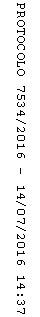 